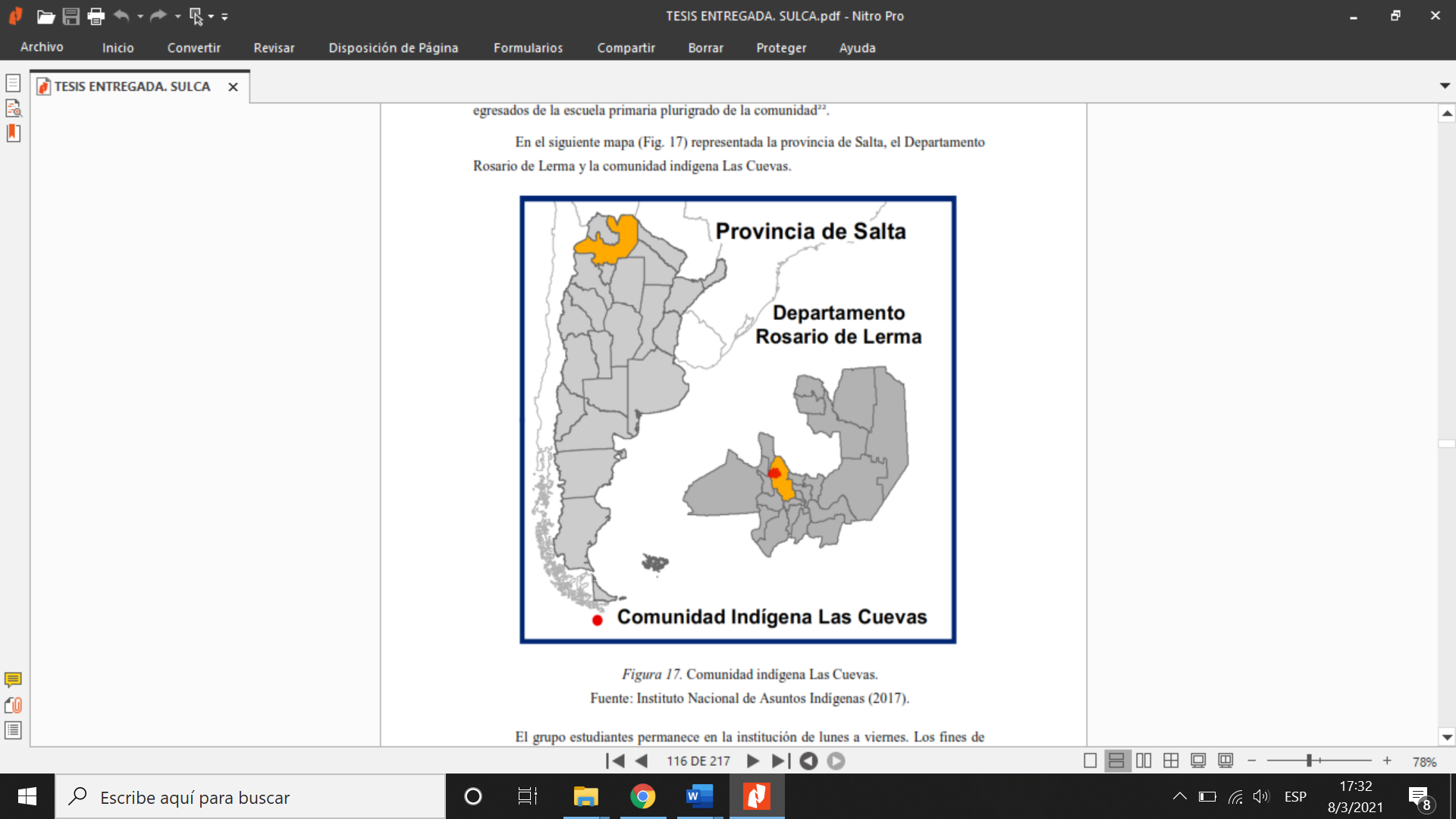 Figura 1. Comunidad indígena Las Cuevas.Fuente: Instituto Nacional de Asuntos Indígenas (2017)Ubicación: Dentro del Segundo subtítulo, luego del sexto párrafo, donde se hace mención al mapa N°2.Epígrafe: Comunidad indígena Las Cuevas.Fuente: Instituto Nacional de Asuntos Indígenas (2017)